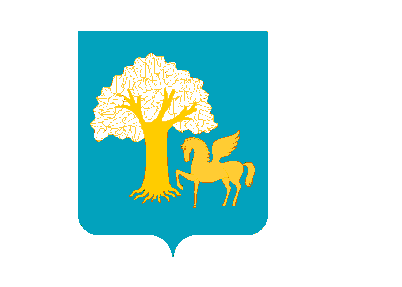                          [АРАР                                                                     РЕШЕНИЕ     21 февраль 2018 й.                                №  27-36-3                21 февраля 2018 г.        Үрге [ыйғы ауылы                                                       с. Верхние КигиОб итогах работы Администрации сельского поселения Верхнекигинский сельсовет за 2017 год и основных задачах на 2018 годЗаслушав информации главы сельского поселения Шамиева Н.А. об итогах работы за 2017 год и основных задачах на 2018 год, Совет сельского поселенияРЕШИЛ:Отчеты принять к сведению и признать удовлетворительной работу Администрации сельского поселения в 2017 году.Высказанные в выступлениях предложения включить в план работы Администрации сельского поселения на 2018 год и вести работы по их выполнению.Депутатам сельского поселения оказывать практическую помощь администрации по благоустройству населенных пунктов, по выявлению неблагополучных семей, активизировать работу среди населения в своих избирательных округах, провести отчеты на сходах граждан.Депутатам сельского поселения вести эффективную работу по предупреждению преступности и правонарушений совместно с правоохранительными органами, организовать качественную работу СПЦ, комиссии и общественных формирований.Администрации сельского поселения вести строгий учет и контроль за расходованием и целевым использованием бюджетных средств.Администрации сельского поселения вести работу по совершенствованию деятельности по социальной поддержке населения, усилению ее адресности, всемерному содействию повышения жизненного уровня населения.Администрации сельского поселения продолжить работу по повышению профессионального уровня муниципальных служащих и улучшения качества принимаемых муниципальных нормативно-правовых актов.Контроль за исполнением данного решения оставить за Советом сельского поселения Верхнекигинский сельсовет муниципального района Кигинский район Республики Башкортостан.Глава сельского поселения                                                               Н.А. Шамиев